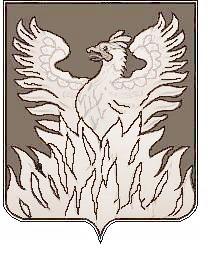 СОВЕТ ДЕПУТАТОВмуниципального образования «Городское поселение Воскресенск» Воскресенского муниципального района Московской области____________________________________________________Р Е Ш Е Н И Еот 03.07.2015г. № 124/16О размере платы за содержание и ремонт жилого помещения для граждан, проживающих на территории городского поселения Воскресенск Воскресенского муниципального района Московской областиВ соответствии с Жилищным кодексом Российской Федерации и Федеральным законом от 06.10.2003 N 131-ФЗ "Об общих принципах организации местного самоуправления в Российской Федерации" Совет депутатов муниципального образования "Городское поселение Воскресенск" Воскресенского муниципального района Московской области решил:1. Установить и ввести в действие с 01.08.2015г. размеры платы  за содержание и ремонт жилого помещения для нанимателей жилых помещений по договорам социального найма и договорам найма жилых помещений муниципального жилищного фонда  городского поселения Воскресенск и размеры платы за содержание и ремонт жилого помещения  для собственников жилых помещений, которые не приняли решение о выборе способа управления многоквартирным домом на территории городского поселения Воскресенск в соответствии с приложением к настоящему решению.2. Считать утратившим силу с 01.08.2015 решения Совета депутатов городского поселения Воскресенск от 26.06.2014 №626/86 «О размере платы за содержание и ремонт жилого помещения для граждан, проживающих на территории городского поселения Воскресенск Воскресенского муниципального района Московской области» и от 24.04.2015 №100/12 «О внесении изменений в решение Совета депутатов городского поселения Воскресенск от 26.06.2014 № 626/89 «О размере платы за содержание и ремонт жилого помещения для граждан, проживающих на территории городского поселения Воскресенск Воскресенского муниципального района Московской области».3. Опубликовать настоящее решение в Воскресенской районной газете "Наше слово" и разместить на официальном сайте городского поселения Воскресенск.4. Контроль за исполнением настоящего решения возложить на председателя постоянной депутатской комиссии по коммунальному хозяйству, строительству, транспорту, связи, благоустройству и экологии Владовича А.С. и заместителя главы администрации городского поселения Воскресенск Баранова А.Е.Председатель Совета депутатовгородского поселения Воскресенск                                                       Ю.Н. РайхманГлава городского поселения Воскресенск                                             А.В. КвардаковПриложениек решению Совета депутатовгородского поселения ВоскресенскМосковской областиот 03.07.2015г. N 124/16Размеры платы  за содержание и ремонт жилого помещения для нанимателей жилых помещений по договорам социального найма и договорам найма жилых помещений муниципального жилищного фонда  городского поселения Воскресенск и размеры платы за содержание и ремонт жилого помещения  для собственников жилых помещений, которые не приняли решение о выборе способа управления многоквартирным домом на территории городского поселения ВоскресенскВводится в действие с 01.08.20151. Оплата нанимателем (собственником) жилого помещения в коммунальной квартире за содержание и ремонт мест общего пользования в квартире производится пропорционально занимаемой площади.2. В общежитиях сохраняется порядок взимания платы исходя из размера платы, установленного на 1 кв. м жилой площади (кроме общежитий гостиничного и семейного типа).3. Плата за услуги и работы по управлению многоквартирным домом и работы в части соблюдения правил регистрационного учета граждан учтены и дополнительно не взимаются.4. Налог на добавленную стоимость учтен и дополнительно не взимается.N п/пЖилищный фонд по видам благоустройстваЕд. изм.Размер платы за содержание и ремонт жилого помещения 12341Жилые дома со всеми удобствами, с лифтом и мусоропроводомруб. с 1 кв. м общей площади в месяц45,742Жилые дома со всеми удобствами, без лифта и мусоропроводаруб. с 1 кв. м общей площади в месяц32,023Жилые дома со всеми удобствами, с лифтом, без мусоропроводаруб. с 1 кв. м общей площади в месяц42,164Жилые дома со всеми удобствами, без лифта, с мусоропроводомруб. с 1 кв. м общей площади в месяц36,045Жилые 1-2-этажные дома руб. с 1 кв. м общей площади в месяц27,926Жилые дома с износом основных конструкций 60% (процент износа должен быть подтвержден справкой БТИ), имеющие не все виды благоустройстваруб. с 1 кв. м общей площади в месяц20,867Жилые дома с лифтом, без мусоропровода, с учетом расходов на содержание и ремонт оборудования, входящего в состав общего имущества собственников помещений в многоквартирном доме, используемого для производства и предоставления исполнителем коммунальной услуги по отоплению и горячему водоснабжению (при отсутствии централизованных теплоснабжения и горячего водоснабжения)руб. с 1 кв. м общей площади в месяц53,80